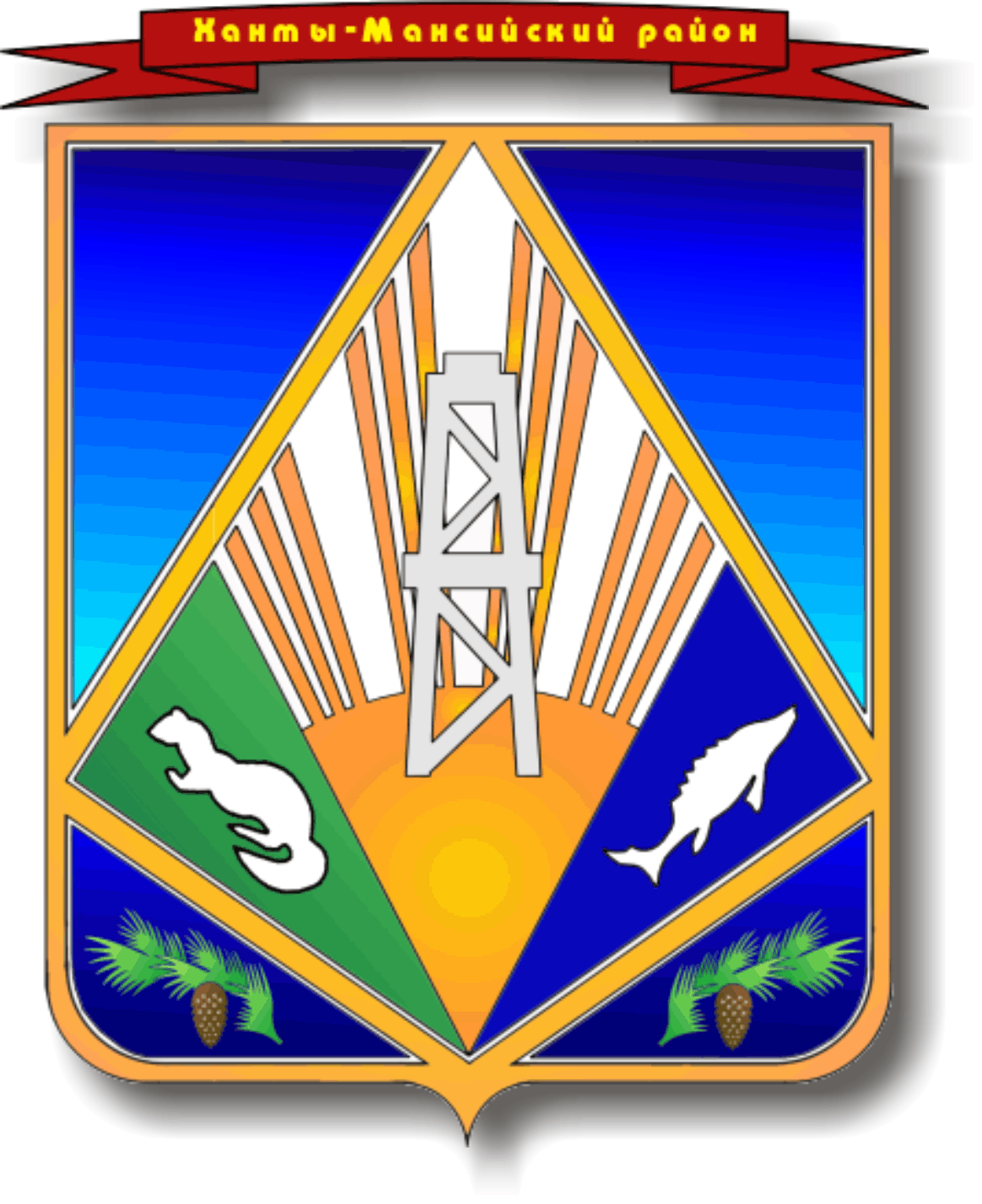 МУНИЦИПАЛЬНОЕ ОБРАЗОВАНИЕХАНТЫ-МАНСИЙСКИЙ РАЙОНХанты-Мансийский автономный округ – ЮграАДМИНИСТРАЦИЯ ХАНТЫ-МАНСИЙСКОГО РАЙОНАР А С П О Р Я Ж Е Н И Еот 15.07.2021                                                                                            № 807-р г. Ханты-МансийскО внесении изменений в распоряжение администрации Ханты-Мансийского района от 10.09.2015 № 1191-р «Об утверждении нормативов и нормативных затрат на обеспечение функций структурных органов администрации Ханты-Мансийского района и функций казенных учреждений Ханты-Мансийского района»В соответствии с частью 6 статьи 19 Федерального закона 
от 05.04.2013 № 44-ФЗ «О контрактной системе в сфере закупок товаров, работ, услуг для обеспечения государственных и муниципальных нужд», постановлением Правительства Российской Федерации от 13.10.2014 № 1047 «Об Общих правилах определения нормативных затрат 
на обеспечение функций государственных органов, органов управления государственными внебюджетными фондами и муниципальных органов, определенных в соответствии с Бюджетным кодексом Российской Федерации наиболее значимых учреждений науки, образования, культуры и здравоохранения, включая соответственно территориальные органы 
и подведомственные казенные учреждения, а также Государственной корпорации по атомной энергии «Росатом», Государственной корпорации по космической деятельности «Роскосмос» и подведомственных им организаций», постановлением администрации Ханты-Мансийского района от 01.04.2015 № 64 «Об определении нормативных затрат 
на обеспечение функций муниципальных органов Ханты-Мансийского района и подведомственных им казенных учреждений», руководствуясь статьей 32 Устава Ханты-Мансийского района, в связи с потребностью 
в изменении нормативов обеспечения функций муниципальных казенных учреждений Ханты-Мансийского района, применяемых при расчете нормативных затрат и соответственно нормативных затрат:1. Внести в распоряжение администрации Ханты-Мансийского района от 10.09.2015 № 1191-р «Об утверждении нормативов 
и нормативных затрат на обеспечение функций структурных органов администрации Ханты-Мансийского района и функций казенных учреждений Ханты-Мансийского района» следующие изменения:1.1. Приложение 2 к распоряжению изложить в новой редакции согласно приложению 1 к настоящему распоряжению.1.2. В приложении 4:1.2.1. В таблице слова «Муниципальное казенное учреждение Ханты-Мансийского района «Централизованная бухгалтерия 
по обслуживанию образовательных учреждений Ханты-Мансийского района» заменить словами «Муниципальное казенное учреждение Ханты-Мансийского района «Централизованная бухгалтерия».1.2.2. Таблицу дополнить строкой 6.1 следующего содержания:«* использование услуг сотовой связи дистанционными работниками в период повышенной готовности».1.3. Приложение 15 к распоряжению изложить в новой редакции согласно приложению 2 к настоящему распоряжению.2.  Настоящее распоряжение опубликовать в газете «Наш район», разместить на официальном сайте администрации Ханты-Мансийского района, в единой информационной системе в сфере закупок, на сайте администрации Ханты-Мансийского района в сети «Интернет» для ввода информации о закупках товаров, работ, услуг для обеспечения муниципальных нужд Ханты-Мансийского района.Глава Ханты-Мансийского района                                               К.Р.МинулинПриложение 1
к распоряжению администрации
Ханты-Мансийского районаот 15.07.2021 № 807-р
«Приложение 2
к распоряжению администрации
Ханты-Мансийского района
от 10.09.2015 № 1191-рНормативы обеспечения функций казенных учреждений Ханты-Мансийского района, применяемые при расчете нормативных затрат на приобретение мебели».Приложение 2
к распоряжению администрации
Ханты-Мансийского районаот 15.07.2021 № 807-р«Приложение 15
к распоряжению администрации
Ханты-Мансийского района
от 10.09.2015 № 1191-рНормативына приобретение иных товаров и услуг на обеспечение функций муниципального казенного учреждения Ханты-Мансийского района «Централизованная бухгалтерия»».6.1.*Услуги сотовой связиусл. ед.11не более 0,3 в месяц№п/пНаименование товара, работы, услугиНорматив на человека (количество)Норматив на человека (количество)Норматив на человека (количество)Норматив на человека (количество)Норматив на человека (количество)Норматив на человека (количество)Норматив на человека (количество)Норматив на человека (количество)Норматив на человека (количество)Норматив на человека (количество)Для общих нуждучреж-денияДля общих нуждучреж-денияСрок полезного использо-вания (основные средства)/периодич-ность приобрете-ния(прочие закупки)(год)Цена за единицу товаров, работ, услуг(тыс. руб.)№п/пНаименование товара, работы, услугиединица измере-ния (по ОКЕИ)единица измере-ния (по ОКЕИ)должности категории «руководители»должности категории «руководители»должности категории «руководители»должности категории «руководители»специа-листы, служащие, руково-дители 2-го, 3-его уровня образова-тельных учрежде-нийспециа-листы, служащие, руково-дители 2-го, 3-его уровня образова-тельных учрежде-нийдолж-ности категории «специа-листы»долж-ности категории «служа-щие»Для общих нуждучреж-денияДля общих нуждучреж-денияСрок полезного использо-вания (основные средства)/периодич-ность приобрете-ния(прочие закупки)(год)Цена за единицу товаров, работ, услуг(тыс. руб.)№п/пНаименование товара, работы, услугиединица измере-ния (по ОКЕИ)единица измере-ния (по ОКЕИ)руково-дитель учреж-денияруково-дитель учреж-денияруково-дитель учреж-дениязамес-титель руково-дителяучреж-денияспециа-листы, служащие, руково-дители 2-го, 3-его уровня образова-тельных учрежде-нийспециа-листы, служащие, руково-дители 2-го, 3-его уровня образова-тельных учрежде-нийдолж-ности категории «специа-листы»долж-ности категории «служа-щие»Для общих нуждучреж-денияДля общих нуждучреж-денияСрок полезного использо-вания (основные средства)/периодич-ность приобрете-ния(прочие закупки)(год)Цена за единицу товаров, работ, услуг(тыс. руб.)1233444566789910111.Стол руководителя, рабочийшт.шт.117352.Стол письменныйшт.шт.1111117203.Конференц-стол для заседаний(при необходимостив зависимостиот численностии направления деятельности учреждения)шт.шт.11717,54.Стул (кресло для посетителей), кабинет руководителяшт.шт.55785.Стул (кресло для посетителей)шт.шт.до 12до 12111111746.Кресло руководителя, офисноешт.шт.117277.Кресло для персонала, офисноешт.шт.111111788.Тумба подкатнаяшт.шт.117209.Тумба подкатнаяшт.шт.11111171110.Тумба под оргтехнику, сервиснаяшт.шт.1111111173,511.Тумба приставнаяшт.шт.1171012.Шкаф металлическийшт.шт.до 4до 4253513.Шкаф металлический (сейф)шт.шт.1122251414.Шкаф для документовшт.шт.1172415.Шкаф для документовшт.шт.111 на двоих1 на двоих1 на двоих1 на двоих71516.Шкаф-гардероб для одеждышт.шт.1173017.Шкаф-гардероб для одеждышт.шт.111 на кабинет1 на кабинет1 на кабинет1 на кабинет72018.Брифинг-приставка, опорашт.шт.1171119.Стеллаж среднийшт.шт.11726Мебель для приемной (при наличии в учреждении)Мебель для приемной (при наличии в учреждении)Мебель для приемной (при наличии в учреждении)Мебель для приемной (при наличии в учреждении)Мебель для приемной (при наличии в учреждении)Мебель для приемной (при наличии в учреждении)Мебель для приемной (при наличии в учреждении)Мебель для приемной (при наличии в учреждении)Мебель для приемной (при наличии в учреждении)Мебель для приемной (при наличии в учреждении)Мебель для приемной (при наличии в учреждении)Мебель для приемной (при наличии в учреждении)Мебель для приемной (при наличии в учреждении)Мебель для приемной (при наличии в учреждении)Мебель для приемной (при наличии в учреждении)Мебель для приемной (при наличии в учреждении)20.Стол компьютерныйшт.1771021.Тумба приставнаяшт.177722.Шкаф платянойшт.1771023.Шкаф книжныйшт.1771524.Кресло рабочеешт.1771025.Стулья для посетителейшт.6771,526.Мягкий диваншт.1773427.Вешалка напольнаяшт.177528.Шкаф металлический (сейф)шт.111252515Мебель для актового зала (при наличии в учреждении)Мебель для актового зала (при наличии в учреждении)Мебель для актового зала (при наличии в учреждении)Мебель для актового зала (при наличии в учреждении)Мебель для актового зала (при наличии в учреждении)Мебель для актового зала (при наличии в учреждении)Мебель для актового зала (при наличии в учреждении)Мебель для актового зала (при наличии в учреждении)Мебель для актового зала (при наличии в учреждении)Мебель для актового зала (при наличии в учреждении)Мебель для актового зала (при наличии в учреждении)Мебель для актового зала (при наличии в учреждении)Мебель для актового зала (при наличии в учреждении)Мебель для актового зала (при наличии в учреждении)Мебель для актового зала (при наличии в учреждении)Мебель для актового зала (при наличии в учреждении)29.Стол аудиторныйшт.3771530.Стульяшт.25771,5Мебель для архива (при наличии в учреждении)Мебель для архива (при наличии в учреждении)Мебель для архива (при наличии в учреждении)Мебель для архива (при наличии в учреждении)Мебель для архива (при наличии в учреждении)Мебель для архива (при наличии в учреждении)Мебель для архива (при наличии в учреждении)Мебель для архива (при наличии в учреждении)Мебель для архива (при наличии в учреждении)Мебель для архива (при наличии в учреждении)Мебель для архива (при наличии в учреждении)Мебель для архива (при наличии в учреждении)Мебель для архива (при наличии в учреждении)Мебель для архива (при наличии в учреждении)Мебель для архива (при наличии в учреждении)Мебель для архива (при наличии в учреждении)31.Стол производственныйшт.177832.Стульяшт.3771,533.Стеллаж стационарныйшт.477834.Шкаф металлическийшт.2252513Мебель для склада инвентаря, канцелярских, хозяйственных и прочих принадлежностей (при наличии)Мебель для склада инвентаря, канцелярских, хозяйственных и прочих принадлежностей (при наличии)Мебель для склада инвентаря, канцелярских, хозяйственных и прочих принадлежностей (при наличии)Мебель для склада инвентаря, канцелярских, хозяйственных и прочих принадлежностей (при наличии)Мебель для склада инвентаря, канцелярских, хозяйственных и прочих принадлежностей (при наличии)Мебель для склада инвентаря, канцелярских, хозяйственных и прочих принадлежностей (при наличии)Мебель для склада инвентаря, канцелярских, хозяйственных и прочих принадлежностей (при наличии)Мебель для склада инвентаря, канцелярских, хозяйственных и прочих принадлежностей (при наличии)Мебель для склада инвентаря, канцелярских, хозяйственных и прочих принадлежностей (при наличии)Мебель для склада инвентаря, канцелярских, хозяйственных и прочих принадлежностей (при наличии)Мебель для склада инвентаря, канцелярских, хозяйственных и прочих принадлежностей (при наличии)Мебель для склада инвентаря, канцелярских, хозяйственных и прочих принадлежностей (при наличии)Мебель для склада инвентаря, канцелярских, хозяйственных и прочих принадлежностей (при наличии)Мебель для склада инвентаря, канцелярских, хозяйственных и прочих принадлежностей (при наличии)Мебель для склада инвентаря, канцелярских, хозяйственных и прочих принадлежностей (при наличии)Мебель для склада инвентаря, канцелярских, хозяйственных и прочих принадлежностей (при наличии)35.Стол производственныйшт.177836.Стульяшт.1771,537.Стеллаж стационарныйшт.до 8778Мебель для контрольно-пропускного пункта (при наличии)Мебель для контрольно-пропускного пункта (при наличии)Мебель для контрольно-пропускного пункта (при наличии)Мебель для контрольно-пропускного пункта (при наличии)Мебель для контрольно-пропускного пункта (при наличии)Мебель для контрольно-пропускного пункта (при наличии)Мебель для контрольно-пропускного пункта (при наличии)Мебель для контрольно-пропускного пункта (при наличии)Мебель для контрольно-пропускного пункта (при наличии)Мебель для контрольно-пропускного пункта (при наличии)Мебель для контрольно-пропускного пункта (при наличии)Мебель для контрольно-пропускного пункта (при наличии)Мебель для контрольно-пропускного пункта (при наличии)Мебель для контрольно-пропускного пункта (при наличии)Мебель для контрольно-пропускного пункта (при наличии)Мебель для контрольно-пропускного пункта (при наличии)38.Стол производственныйшт.177839.Стульяшт.2771,5Мебель для кладового уборочного инвентаря (при наличии)Мебель для кладового уборочного инвентаря (при наличии)Мебель для кладового уборочного инвентаря (при наличии)Мебель для кладового уборочного инвентаря (при наличии)Мебель для кладового уборочного инвентаря (при наличии)Мебель для кладового уборочного инвентаря (при наличии)Мебель для кладового уборочного инвентаря (при наличии)Мебель для кладового уборочного инвентаря (при наличии)Мебель для кладового уборочного инвентаря (при наличии)Мебель для кладового уборочного инвентаря (при наличии)Мебель для кладового уборочного инвентаря (при наличии)Мебель для кладового уборочного инвентаря (при наличии)Мебель для кладового уборочного инвентаря (при наличии)Мебель для кладового уборочного инвентаря (при наличии)Мебель для кладового уборочного инвентаря (при наличии)Мебель для кладового уборочного инвентаря (при наличии)40.Стеллаж стационарныйшт.277841.Шкаф платянойшт.17710№п/пНаименованиетовара, работы, услугиНорма по категориям должностей (количество)Норма по категориям должностей (количество)Норма по категориям должностей (количество)Норма по категориям должностей (количество)Норма по категориям должностей (количество)Срок полезного использования (основные средства) (год)/ периодичность приобретения (прочие закупки)Цена за единицу товаров, работ, услуг(тыс. руб.)№п/пНаименованиетовара, работы, услугиединица измерения (по ОКЕИ)должности категории «руководители»должности категории «руководители»должности категории «руководители»для общих нужд учрежденияСрок полезного использования (основные средства) (год)/ периодичность приобретения (прочие закупки)Цена за единицу товаров, работ, услуг(тыс. руб.)№п/пНаименованиетовара, работы, услугиединица измерения (по ОКЕИ)директорзаместитель директораначальник структурного подразделения, заместитель начальника структурного подразделения, специалистыдля общих нужд учрежденияСрок полезного использования (основные средства) (год)/ периодичность приобретения (прочие закупки)Цена за единицу товаров, работ, услуг(тыс. руб.)1234567891.Услуги по подписке на печатные издания – газетакомп.21 раз в полугодие1,52.Принтер цветнойшт.1330,03.Многофункциональ-ное устройство/принтер черно-белый (приобретается при отсутствии необходимостив МФУ) формат А4шт.1222(по 1 на двух работников)332,04.Мониторшт.124439,05.Системный блокшт.1244338,06.Планшетный компьютершт.1330,07.Ноутбукшт.124345,08.Клавиатурашт.1244321,29.Мышь компьютернаяшт.1244321,010.Телефон стационарныйшт.124433,511.Внешние жесткие дискишт.123 года6,012.Носители информации(USB Flash drive)шт.12291 год1,513.Услуги по заправке картриджей для принтеров, многофункциональ-ных устройств (оргтехники) - картридж черно-белыйшт.35не чаще 1 разв месяц0,614.Услуги по заправке картриджей для принтеров, многофункциональ-ных устройств (оргтехники) картридж черно-белыйшт.13не чаще 2 разв месяц1,3615.Услуги по восстановлению картриджей для принтеров, многофункциональных устройств (оргтехники) картридж черно-белыйшт.48не чаще 1 разв месяц0,616.Услуги по заправке картриджей для принтеров, многофункциональ-ных устройств (оргтехники) картридж цветнойшт.4не чаще 1 разв месяц1,017.Картридж цветнойшт.1014,018.Тонер-картридж черно-белыйшт.1016,819.Печатьшт.количество по мере необходимостиколичество по мере необходимостиколичество по мере необходимостиколичество по мере необходимости1,520.Аптечкашт.21 раз в год2,021.Табличка информационнаяшт.11 раз в 3 годаили при смене наименования8,022.Вкладыш в табличкушт.11 раз в год0,523.Архивно-переплетная системашт.15180,0